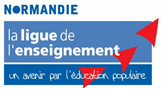 FONCTIONS : Agent polyvalentAccueil collectif de mineurs avec hébergementNOMBRE DE POSTES : 2EMPLOYEUR : Ligue de l’enseignement de NormandieTERRITOIRE et LIEU DE TRAVAIL : Thuit de l’Oison (Eure) / Possibilité d’hébergement sur place.MISSIONS : MénagePlongeServiceCOMPÉTENCES :Assurer le nettoyage des locaux selon les règles d’hygiène en vigueur (HACCP)Assurer le service des enfants à tableEtre en capacité de travailler en équipeEtre autonome et responsable dans ses fonctionsEtre ponctuel·leAvoir le sens de l’organisation et de l’adaptationAvoir le sens des relations et le respect du public accueilliNIVEAU ET DIPLÔMES REQUIS :Connaissance des normes HACCPTYPE DE CONTRAT :CDD du 07/07/2021 au 30/08/2021TEMPS DE TRAVAIL :35 h par semaine (temps complet)RÉMUNÉRATION :Classification : A-245 de la CCNARémunération mensuelle brute : 1.528,80 €